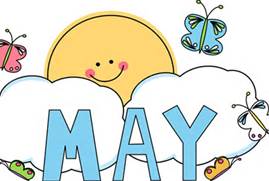    2016         NewsletterCLEAVER OF TRUTHMINISTRY2558 Clem Lowell RdCarrollton GA 30116Cell Ph (470) 241-3633rodneyarmstrong73@yahoo.com      Blessed are the poor in spirit: for theirs is the kingdom of heaven.   Blessed are they that mourn: for they shall be comforted.     Blessed are the meek: for they shall inherit the earth.      Blessed are they which do hunger and thirst after righteousness: for they shall be filled.     Blessed are the merciful: for they shall obtain mercy.     Blessed are the pure in heart: for they shall see God.      Blessed are the peacemakers: for they shall be called the children of God.     Blessed are they which are persecuted for righteousness' sake: for theirs is the kingdom of heaven.     Blessed are ye, when men shall revile you, and persecute you, and shall say all manner of evil against you falsely, for my sake.     Rejoice, and be exceeding glad: for great is your reward in heaven: for so persecuted they the prophets which were before you “     Matthew 5: 1-12   Dear Friends and Family,   I just want to praise the Lord this month because of His goodness to Rodney and myself.  We have had a lot of work to do here at home and we didn’t think we would be able to do it all ourselves without hiring someone to help us rake leaves and  clean up our property.  As it turned out we have been able to get a lot done without exhausting ourselves completely.  I know hard work never killed anyone and in fact I am inclined to believe that is exactly what keeps people young.  (Of course you have to have a good diet and keep the eight laws of health as best you can.)  I think what you don’t eat is just as important as what you do eat.  Anyway I am thankful God has given us the strength and energy to do what needs to be done.MESSAGE THIS MONTH: The Sabbath SimplifiedPAUL’S CANARY   I don’t see why I was made this way. I was such a sickly baby, everyone thought I would die. I wish I had--” Paul paused when he thought of his weary mother and how happy he would be when she came home.   He was crouching on a seat by the one window in the room, looking out at the tall buildings and the wet boards of the near-by houses. Sometimes, leaning out far enough, he could see the paved yard with its pile of boxes and rubbish.   Paul was far from strong. His deformed legs could hardly carry him about.   “I’m of no use at all,” cried Paul. “I’m only a trouble to mother. I don’t believe there is another creature in the world as helpless as I am.”   As he spoke, a gust of wind shook the loose sash and blew the rain furiously against the panes. The blinds next door rattled as the storm seemed to gather force and beat against the window. Then Paul started forward with breathless curiosity to examine a little dripping object that the wind had blown onto the ledge by the window. It was a bird, apparently helpless, scarcely fluttering as it clung feebly to the stone.   “Oh, poor bird, I’ll bring you in!” cried Paul. Opening the window he gently reached out his hand. In his haste he forgot to fasten up the sash and it pressed heavily on his shoulders. The wind blew his hair into his eyes and the rain drenched him; but he did not worry about this, his only thought was for the weak creature he hoped to rescue. The storm seemed determined to snatch the bird away before he could reach it. At last, however, he gathered the wet bird in his hands and drew it into the room. Before he thought of changing his clothes, he wiped, stroked, and blew the bird’s feathers, trying to fan the spark of life.   The bird lay in Paul’s hands hardly moving. Slowly it began to revive and to pick at its feathers. Then Paul considered himself. He had no other pants and jacket, so he wrapped himself in a blanket, taking his new pet under its folds. In the warmth and darkness, it slept. Paul, with a new feeling of content, watched it until he, too, fell asleep. When his mother came home, she feared he was sick; but on turning back the blanket, she was greeted by a lively chirp from the bird, which was now dry and comfortable. The little fellow displayed a handsome suit of black and yellow. One of his wings was injured, and parts of two toes were gone; but he was bright and chirpy and very hungry.   “Why, Paul, where did this come from?”   Paul related the rescue, and ended by asking: “Isn’t he pretty?”   “Yes; but he must have some seed. I’ll see if they won’t give me a bit downstairs,” said mother.   Soon she returned with some birdseed, and, to Paul’s satisfaction, the bird began to eat. A little water in a cup served him for drink, and he slept on a stick that Paul balanced between two chairs.   In the days that followed, Paul no longer complained or felt discouraged while his mother was absent earning their living. Pet, as he named the bird, was his playmate. Paul taught the canary to take seed from his lips, to lie dead at a word of command, and to pull his master’s hair or eyebrows to get attention.   Now the birdseed that mother had borrowed soon disappeared, and Paul wondered how to get more. It would not be fair to use mother’s money. Could he not earn some? He thought and thought.   The window next to his room jutted out so that he often saw Mary sitting at her work. She was sorry for the lame boy, and spoke to him. He made up his mind that she might help him. One day, as she sat plying her nimble fingers, he called: “Mary, please. What do you call your work?”   She looked up and smiled. “Tatting.”   “Is it hard to do?”   Oh, no! It’s easy; you could learn it.”   Could I make enough to buy Pet some seed?”   “Why, yes; do you want me to teach you?”   “Oh, do!” cried Paul eagerly.   “I’ll come in tonight.”   So she did. Paul’s fingers were straight and strong and he had a will to learn. Pet tried to investigate the process, pulling the thread; but Paul sent him to bed, and worked away until he could make the stitches as Mary did.   “I’ll sell it for you at the same place I take mine; and if you are industrious, you’ll more than buy Pet’s seed – a cage, too, perhaps.”   “Oh, he doesn’t want a cage.”   After that, Paul sat in his window as busy as anyone. He was happy over his work; and when a few pennies were left over after buying the seed, and he could buy some fruit for mother’s lunch, he was as happy as any other child. Mother declared that her son was growing straighter, and someday he would be strong and would take care of her.  Some months after Paul rescued Pet, he was wakened by feeling something on his face. As he opened his eyes, he felt Pet pulling his hair with such strong tugs that it was far from pleasant. The morning light was stealing into the room, its gray cold making everything look dim and strange. Pet pulled and tugged at his master’s hair.   “It’s not day,” said Paul, trying to send Pet away; but the bird would not go. Finally, Paul had to get up and put the canary on her perch. As his hand touched the wall, he noticed it was quite hot. Pet refused to stay on his perch, clinging instead to his master’s shoulder.   “Mother,” cried Paul, “mother, wake up!”    His mother was weary, and made no reply. As Paul listened, he heard the roar of fire and smelled the smoke. Springing on his mother’s bed, he wakened her and told her of the danger. She ran to the hall and aroused their neighbors; and in a moment the large house, with its many families, was in confusion. The next room was in flames. The fire had started from some clothes that were hung too near the stove; and if it had not been for Pet’s alarm it would have been serious. As it was, the firemen came and soon extinguished it, though Paul’s room was badly burned and he was obliged to sit with Mary the next day.   Everyone in that house came to see the lame boy and the canary that had saved their property and perhaps their lives. Paul was praised; and so many people wanted Pet, that Paul was afraid they would carry him off.       Then came the man who owned the house, and he told Paul that he had saved him many thousand dollars, and asked him what he would like to have. Paul’s face flushed, and then he timidly said: “Some crutches, sir, so that I can go into the street.”   “You shall have them,” replied the man. Paul’s mother received a sewing machine, so that she did not need to go out to work; and Pet had a comfortable cage to sleep in, and all the seed he could eat.                                                                 Written TreasuresTHE BIBLE CALLS IT THE END Except for the creation of the earth and Jesus' death and resurrection, the events covered in this article are the most important that have ever taken place in earth's history. They are just ahead! The Bible calls it "the end." More and more people are looking forward, with deepening apprehension, to some unexplainable cataclysmic event that seems to be lurking in the darkness ready to engulf the world.This world is growing old. The environmentalists keep us informed of the spreading dangers of acid rain and dying lakes, where nothing can grow or live. The all-important ozone layer that protects Planet Earth from life-destroying ultraviolet radiation and insulates it from becoming too hot or too cold is being constantly eroded because of air pollution. Even a four-degree difference in earth's overall temperature would cause a worldwide catastrophe. If the earth should heat up four degrees it would melt the polar icecaps, raising the water level of the ocean and flooding out large portions of the earth. If the average worldwide temperature dropped four degrees, the polar icecaps would increase in size until they covered large portions of even the United States.Nature is suffering from the diseases that man has inflicted upon her in his careless quest to please himself. Disease in animals from water pollution, air pollution, chemical use and the artificial confinement of commercial birds and animals, is spiraling. Cancer is epidemic in many species.Our very resources are being used and abused faster than nature can recover. In the near future, such fundamental commodities as just plain drinking water in many overpopulated areas may be depleted. Then there is the constant threat of nuclear accident or war which, like Damocles' sword, hangs perilously poised over the skyline of civilization. Dr. Charles Urey, a nuclear physicist, put it this way, "I am a frightened man. All scientists I know are frightened men, frightened for their lives, and frightened for your life."Scientists and experts the world over are concerned. All the indicators, from every branch of science and social interest, point to inevitable trouble and disaster. Take the world's population growth for example. In 1900, there were 1.5 billion people. Today there are over 7.4 billion people competing with each other for food and space. India has a population of 1.3 billion, and approximately 1.3 million of their children die each year of malnourishment and over half the world is without adequate nourishment. And today's already burdensome population is supposed to double again in the next 35 years or less; that spells trouble.Leading biologist Dr. Paul Ehrlich, of Stanford University, declared, "The race between population growth and food production has already been lost. . . . Hundreds of millions of people are going to starve to death unless pollution, thermonuclear war, or some other agent kills them first." For developing nations acquiring nuclear weaponry, the potential of utilizing nuclear warfare to supply their food needs is an increasing reality.Worldwide crime is another trouble spot in the world today. Between 1960 and 1980, serious crime more than tripled in America, with no end in sight. A recent poll, taken during a time of extreme economic insecurity, showed that, even during stock-market uncertainty, crime was the average American's number one concern. With social restraints broken down, the concern of many is what would happen in the cities of America should a real crisis, such as a food shortage or near-total energy depletion hit? It took only a few hours of electrical failure and blackout in New York City some years ago for looting and violence to take control of the streets and that was merely for the luxuries of life by people who were well fed and clothed. What would happen if food production was limited or transportation interrupted and people were without the prospects of food or water? Would today's society survive?Tension on the international level is another troubled area. National leaders walk a tightrope knowing that one wrong move could set off a world war that could, without divine intervention, destroy the earth. The power of life and death is at the disposal of the whim and fancy of mere man. Given enough time and opportunity, it seems inevitable that somewhere, sometime, some crazed maniac will push a button or set off a chain of events which will lead to worldwide destruction of both the environment and the population. The Bible says that in the last days some men would seek to "destroy the earth" (Revelation 11:18).But, at the critical moment, the Bible also says that God is going to rescue those who have made Him their refuge. The promise of the Lord is "A thousand may fall at your side, and ten thousand at your right hand; but it shall not come near you" (Psalm 91:7 God is going to rescue His people.Rescue! What a word! Hope is embodied in it a desperate hope when doom seems inevitable. Rescue! We all need it, for even if this earth continues forever, all of us are steadily walking an unvarying path toward a grave unless someone intervenes.JUST FOR FUNFIND THE HIDDEN BIBLE NAMESFind these Bible names in the sentences below:  Abel, Adam, Amos, Asa, Boaz, Caleb, Eli, Enoch, Elisha  and Eve.Example:  Ada made a speech to the crowd.  Answer: Adam.1.____________ Dynamo sessions begin at two o’clock.2. ___________ Please—No Children Allowed!3. ___________Give me the simple life!4. ___________The boa zipped through the grass.5. ___________Nonalcoholic ale beats turpentine for                                removing paint.6. ___________Use a sack for a Halloween mask.7. ___________The clever lad amused the king with                               his magical tricks.8. ___________The party started with the sound of                               a bell.9.___________Nothing is as pesky as a mosquito.10___________The motel is half full tonight.WHAT IF JESUS CAME TO YOUR HOUSE?If Jesus came to your house to spend a day or two— If He came unexpectedly, I wonder what you’d do.Oh, I know you’d give your nicest room to such an honored Guest, and all the food you’d serve to Him would be the very best.But when you saw Him coming, would you meet Him at the door with arms outstretched in welcome to your heavenly Visitor? Or would you have to change your clothes before you let Him in, Or hide some magazines and put the Bible where they’d been?Would you turn off the TV and hope He hadn’t heard, and wish you hadn’t uttered that last, loud, nasty word?And I wonder if the Saviour spent a day or two with you, would you go right on doing the things you always do?Would you keep right on saying the things you always say? Would life for you continue as it does from day to day?Would your family conversation keep up its usual pace, and would you find it hard each meal to say a table grace?Would you be glad to have Him stay forever on and on, or would you sigh with great relief when He at last was gone? It might be interesting to know the things that you would do,if Jesus came in person to spend some time with you.                                                                                                        Lois Blanchard EadesJUST TWO PERCENT MATTERS   One time I had trouble with mice, so I bought some d-CON.  I noticed on the package that only 2 percent of its contents was actually poison.   The rest was edible.   Now if some educated mouse could read, he might reason; “But there is so much good in it, a little bit won’t harm me, and besides, I’m hungry.”  Yet all that good food didn’t do that poor creature much good, because the little bit of poison either killed him or gave him some nasty indigestion.  The 98 percent nourishment was useless if that 2 per cent killed him!  The 98 percent was not enough to offset the 2 percent.  The makers of d-CON know they have to put much good tasting food in before mice will be tempted to eat that little bit that kills them.   This is parallel with a situation we often find in religion.  Many feel that if there is so much good in their doctrines, a little bit of error won’t hurt them.  However, the devil is smart enough to give people enough of the truth to make his lies appear wholesome, but just enough error to condemn.  No one will benefit from 98 percent truth if there is 2 percent error mixed in with it. Man won’t be 98 percent  saved and 2 percent lost. Did not James say “For whosoever shall keep the whole law, and yet offend in one point, he is guilty of all?  The person who rejects 2 percent of the truth of God is guilty, just like the person who rejects all.  “The wages of sin is death” (Romans 6:23)  Think about it.  (Author Unknown) HEALTH NUGGETCarob  “Better Than Chocolate”   Many people the world over love chocolate in all its various forms:  chocolate candy, chocolate cake, chocolate ice cream, etc. Often chocolate is associated with pleasure, happy times, and holidays.  So how could anything be better than chocolate?  Well, carob is better for you than chocolate in several ways.   Chocolate packs more than just good times.  Chocolate contains chemical substances from the same family as caffeine and theobromine.  The main chemical substance in chocolate (theobromine) is exactly the same as caffeine except for one atom, and like caffeine, it also affects the body in serious ways.  This family of chemical substances (which include caffeine and theobromine) can cause or contribute to imperfect balance, racing heart, insomnia and sleep disturbances, bedwetting, fatigue, obesity, dizziness, irritability, agitation, anxiety, acne and more.  Some diseases and health problems including heart diseases, allergies, diabetes, stomach disturbances and depression, can be exacerbated by these substances.  Also, chromosome damage, birth deformities, and cancer have been associated to these chemicals and resistance to disease is lowered.  Some physicians also believe that they contribute to breast disease and prostate problems by stepping up cell growth in certain tissues.   Cocoa from which chocolate is made is naturally quite bitter.  In order to cover up its bitterness, large amounts of sugar and fat (including milk and cream) are added, which gives chocolate its rich, velvety texture.  But these things also lower resistance to diseases and hinder digestion.  Other additives are also added before the product is finished.   For part of the process necessary to produce chocolate, the cocoa beans must be left out to ferment.  During this process it is possible for cancer causing agents to form, as well as for insects, rodents, and small animals to contaminate the fermenting cocoa beans.  These contaminants remain in the finished product.  The FDA allows up to 10 milligrams of animal excrement per pound, or up to 25 insect fragments per tablespoon of cocoa powder.   The above points provide good reasons for an alternative.  However, chocolate lovers are not left without a replacement.  Carob is a wonderful substitute for chocolate.  It tastes great with a chocolate-like flavor but without the health risks, additives, or contamination that comes with chocolate.   Carob is a legume that comes from the carob tree, an evergreen tree native to the Mediterranean (it is actually a shrub that is trained into tree form by pruning).  Today it is also grown in other warm climates including Florida and the southwestern United States.   The tree bears fruit (carob pods) It can continue to bear fruit for 100 years.  The pods are reddish-brown and can be up to a foot long.   Carob has been used for food for over 5,000 years and continues to play an important role in Jewish tradition.  It is also called “honey locust” or St. John’s Bread as this was consumed by John the Baptist while he was in the wilderness (Matt. 3:4).  The husks that were eaten by the Prodigal Son in Jesus’ parable (Luke 15:16) were discarded carob pods. Even today carob continues to be an important feed for livestock.  The word carat, which is still used today to measure gold and diamonds, comes from the Arabic name for the carob seeds because of their uniformity in weight.   After harvesting, the long bean-like pods from the carob tree are cooked for a short time or roasted and then ground into carob powder (roasting enhances its chocolate-like flavor).  Carob can be used to make such items as cakes, cookies, candy, pudding, icing, bread, beverages, shakes, ice cream, muffins, fudge and brownies.  Carob is naturally sweet and requires much less sweetener when used in recipes.  When replacing chocolate with carob in a recipe, [use 3 tablespoons of carob powder plus 1 tablespoon of water for every ounce of unsweetened chocolate called for].  When substituting cocoa powder, [use an equal amount of carob powder].  Remember to reduce the amount of sugar in the recipe because of the natural sweetness of carob.   In addition to not having the negative effects of chocolate, carob is very nutritious.  Carob contains as much Vitamin B1 as asparagus or strawberries; as much niacin as lima beans, lentils or peas; and more Vitamin A than eggplant, asparagus and beets.  It also contains Vitamin B2, calcium, magnesium, potassium, and the trace minerals iron, manganese, chromium, copper, and nickel.  It contains approximately 8 percent protein and is a good source of fiber. Compared to chocolate, carob is three times richer in calcium, has one third less calories and seventeen times less fat.   Carob also has therapeutic uses.  It is known to halt serious cases of diarrhea in adults, infants, and animals.  [Use 1 tablespoon of carob power in a cup of liquid, or make a paste of carob powder and water.]  It is also known to help with nausea, vomiting, and upset stomach.  One French physician successfully reversed kidney failure with carob.  [Use approximately 2 teaspoons carob powder in unsweetened cranberry juice four or five times daily.]  A decoction of the leaves and bark has been useful for syphilis and venereal diseases, and seems to have a soothing effect on epilepsy.   Carob is a chocolate lovers delight as it is not only delicious, but low in fat and calories, caffeine-free, and lacks the health risks of chocolate.  Please give carob a try.  Different carob products taste differently, as some taste more chocolate-like than others. Therefore, try out several different carob products, and treat yourself to a healthy and delicious treat.   If you would like to get great tasting carob or to find out more about this wonderful food, or if you would like to know more about building a solid foundation for health, please contact us or visit our website: The Gilead Institute of America, 6000 Live Oak Parkway, Suite 114/Norcross, GA 30093  PH: (770) 270-1087www.gileadinstitute.orgFROM KATIE’S COOKBOOKSCorn Tamale½ cup yellow cornmeal½ cup polenta (corn grits)17 oz can creamed corn12 oz can corn, drained14 oz can stewed or diced tomatoes6 oz can pitted olives, drained and sliced½ tsp each:  onion powder, garlic powder, salt2 Tbsp olive oil3 Tbsp cornstarchCombine all ingredients and mix well.   Place in a glass casserole dish.  Bake 3500 F for 45 minutes, then cover and finish baking for another 15 minutes.Almost Almond Joy
   Soak for 5 minutes:½  cup water3 Tbsp minute tapioca, then cook it.Grind:1 cup mixed nuts1 cup almonds½ cup dates    Place the above in a bowlAdd:1 cup grated coconut2 ½ Tbsp carob powder¼ cup honey1 Tbsp vanilla1 tsp butter flavorMake into balls and push almond down in center.  Serve.  Good!God bless you all until next month.Remember God loves you and so do we!Rodney and Katie ArmstrongTHE SABBATH SIMPLIFIEDThe Sabbath, the special day of rest that God instituted in the Garden of Eden at creation in which He promised to meet with His people every week, which most of Christendom has ignored or is unaware of.The Sabbath was designed to be a day not necessarily   of physical rest but a day of peace and spiritual rejuvenation, a day to lay aside the cares of life and to commune with our Lord.You can search the Bible from beginning to end and you will not find another day that He blessed and sanctified.The Ten Commandments if kept properly are a wall of protection for its keepers. This wall has been attacked by Satan and his followers and has been breached. Some churches are teaching that these laws are no longer binding. The Sabbath of the forth commandment is being ignored and has been replaced by a day of mans devising and that is where the breach is.In the 58th chapter of Isaiah we read, “And they that shall be of thee shall build the old waste places: thou shalt raise up the foundations of many generations; and thou shalt be called, The repairer of the breach, The restorer of paths to dwell in. Isaiah 58:12“If thou turn away thy foot from the Sabbath, from doing thy pleasure on my holy day; and call the Sabbath a delight, the holy of the LORD, honourable; and shalt honour him, not doing thine own ways, nor finding thine own pleasure, nor speaking thine own words: Then shalt thou delight thyself in the LORD; and I will cause thee to ride upon the high places of the earth, and feed thee with the heritage of Jacob thy father: for the mouth of the LORD hath spoken it.”  Isaiah 58:13,14 The Sabbath commandment is The Seal of God. It is His mark of authority for His followers. It identifies who He is (The Lord). It also tells why we are His (He is our creator) It tells where and what His dominion is ( earth and heaven).Remember the Sabbath day, to keep it holy.Six days shalt thou labour, and do all thy work: But the seventh day is the Sabbath of the LORD thy God: in it thou shalt not do any work, thou, nor thy son, nor thy daughter, thy manservant, nor thy maidservant, nor thy cattle, nor thy stranger that is within thy gates For in six days the LORD made heaven and earth, the sea, and all that in them is, and rested the seventh day: wherefore the LORD blessed the Sabbath day, and hallowed it.” Exodus 20:8-11  God knew what Satan’s plan was in advance and long before the Sabbath was attempted to be changed He had Daniel write about it in Daniel the seventh chapter. “And he shall speak great words against the most High, and shall wear out the saints of the most High, and think to change times and laws: and they shall be given into his hand until a time and times and the dividing of time. Daniel 7:25No one has the power to change what God does. In order to do that they would need to be more powerful than God. Satan has challenged God in the attempt to supplant Him and makes it seem that he has accomplished his plan. The majority of Christendom meets on Sunday, The venerable day of the sun god Baal. You may take issue with me but God is not there. If He was He would be in agreement with the attempted change.Some preachers call the Sabbath, that old Jewish Sabbath. The Sabbath was created thousands of years before there was a Jew at the end of the creation week. It was created for man (mankind).“Thus the heavens and the earth were finished, and all the host of them. And on the seventh day God ended his work which he had made; and he  rested on the seventh day from all his work which he had madeAnd God blessed the seventh day, and sanctified it: because that in it he had rested from all his work which God created and made”. Genesis 2:1-3 You may not  want to be identified with Jews  but remember Jesus is a Jew and if you are a born again Christian you are also a Jew spiritually. Paul the apostle said, “If ye be Christ's, then are ye Abraham's seed, and heirs according to the promise.” Galatians 3:29Who does God say the Sabbath belongs to? “Verily My Sabbaths ye shall keep: for it is a sign between Me and you throughout your generations; that ye may know that I am the Lord that doth sanctify you.” Exodus 31:13.It is true God was speaking to the Hebrews His chosen people at that time. When the Jews had Him crucified they as a church were no longer His people. Today if a Jew is saved, he must repent and come to Jesus just as every else must do.  Jesus said to them,   “MY HOUSE shall be called of all nations the house of prayer; but ye have made it a den of thieves”  Mark 11:17  Later he said “YOUR HOUSE is left unto you desolate.” Matthew 23:38.  (He no longer claimed it.)Jesus said “If ye love me, keep my commandments.” John 14:15. The Sabbath commandment is in the center of the ten. It is the heart of the Ten Commandments. They cannot be changed or done away with because they are God’s character.“For I am the Lord, I change not; therefore ye sons of Jacob are not consumed.” Malachi 3:6 If you are a born again Christian the commandments are your character also.Love is the key. If we love God we will not purposely do anything to displease Him. If we love our neighbor we will not do anything to harm him. We will be putting his interests above our own.If we have trouble keeping the commandments it is because we love self more than God. Selfishness has always been the cause for sin.If the Sabbath had always been kept by all people we would live in a world without locks and lawyers and policemen.If we are fortunate enough to make it to heaven we will be keeping the Sabbath throughout eternity.“For as the new heavens and the new earth, which I will make, shall remain before me, saith the Lord, so shall your seed and your name remain. And it shall come to pass, that from one new moon to another, and from one Sabbath to another, shall all flesh come to worship before me, saith the Lord. Isaiah 66:22, 23Katie and I have a little miniature Doxie. Before we got  her she had been running the streets, loaded with fleas, bad skin and ear infections. She had no home, no  master and no one to love her and care for her.She was about six months old when we got her. She is now three years old. It has been a long hard road getting her to where she is today but she has grown into a very lovable little girl.Most people in the world are like Daisy  when we found her. They do not really have a home. They have no one to care for them; however, if  they decide to let Jesus be their master, they will have someone to care for them and He has promised to all a new home in heaven. The people in the world would not be in the condition they are in if their parents had always known the Lord and kept His laws.The breach in God’s law is going to be repaired. ‘The old paths to walk in’ will, before Jesus comes, be restored. The promise for those who are willing to work for this end is; “And the LORD shall guide thee continually, and satisfy thy soul in drought, and make fat thy bones: and thou shalt be like a watered garden, and like a spring of water, whose waters fail not And they that shall be of thee shall build the old waste places: thou shalt raise up the foundations of many generations; and thou shalt be called, The repairer of the breach, The restorer of paths to dwell in.If thou turn away thy foot from the Sabbath, from doing thy pleasure on my holy day; and call the Sabbath a delight, the holy of the LORD, honourable; and shalt honour him, not doing thine own ways, nor finding thine own pleasure, nor speaking thine own words: Then shalt thou delight thyself in the LORD; and I will cause thee to ride upon the high places of the earth, and feed thee with the heritage of Jacob thy father: for the mouth of the LORD hath spoken it”. Isaiah 58:11-14 God has a mark of His authority and it is found in the forth commandment; the Sabbath commandment. He is the creator of heaven and earth.The beast of the book of Revelation also has a mark of its authority. I will let the beast tell you what its mark of authority is “The Catholic Record of London, Ontario, Canada, September 1, 1923: "Sunday is our MARK of authority...the church is above the Bible, and this transference of Sabbath observance is proof of that fact."  